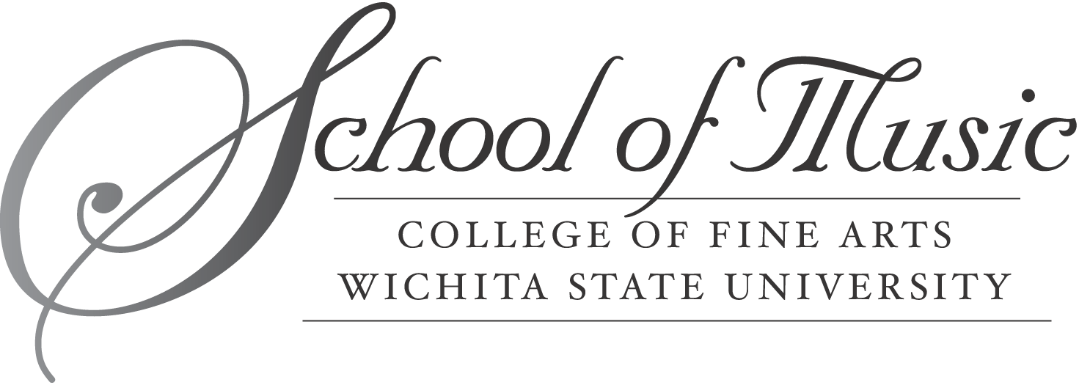 PresentsNAMEVoice or instrumentIn collaboration withJuleAnn Troutman, pianoIN A JUNIOR RECITALThis recital is in partial fulfillment of the Bachelor of Music Education Degree at Wichita State University.November 2, 2017 – Wiedemann Recital Hall – 1:30 p.m.PROGRAMTitle											Composer(xxxx-xxxx)Add text or movementsTitle											Composer(xxxx-xxxx)Add text or movementsTitle											Composer(xxxx-xxxx)Add text or movementsTitle											Composer(xxxx-xxxx)Add text or movementsTitle											Composer(xxxx-xxxx)Add text or movementsTitle											Composer(xxxx-xxxx)Add text or movementsTitle											Composer(xxxx-xxxx)Add text or movementsName studies with Applied Teacher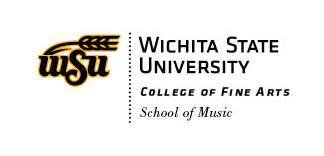 